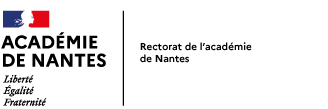 Article 1 :La présente convention est établie dans le cadre du dispositif de formationintitulé «  			                	         ». Elle règle les rapports entre les soussignés : L’entreprise, représentée par (Prénom, Nom, fonction et lieu d’exercice) Adresse : Le Rectorat de Nantes, représenté par la Directrice de l’EAFC.Le stagiaire (Prénom Nom, fonction et lieu d’exercice) Article 2 :Le stage en entreprise sera effectué du 				au Si le stage a lieu sur le temps scolaire, l'accord du supérieur hiérarchique est indispensable (signature obligatoire).Article 3 :Le programme du stage sera établi en étroite concertation entre le responsable de l’entreprise et le stagiaire en accord avec le chef d’établissement.Article 4 :Sous la responsabilité du chef d’entreprise, le stagiaire demeure en position d’activité dans son administration d’origine et à ce titre elle conserve les avantages attachés à cette situation (traitement et prestations sociales maintenus).Le stagiaire devra se couvrir par une assurance appropriée « responsabilité civile » pour les fautes personnelles et détachables du service qu’il pourrait commettre au cours du stage.Article 5 :En cas d’accident survenant au stagiaire, soit au cours du travail, soit au cours du trajet, le chef d’entreprise s’engage à adresser la déclaration d’accident au Rectorat de l’Académie de Nantes dans la journée où l’accident s’est produit ou au plus tard dans les vingt-quatre heures. L’entreprise aura pris les dispositions nécessaires pour garantir les risques « responsabilité civile » qui résultent pour lui de l’accueil d’un stagiaire par une assurance appropriée.Article 6 :Pendant toute la durée du stage, le stagiaire sera soumis à la réglementation en vigueur et aux horaires de l’entreprise. En cas de manquement au règlement intérieur ou en cas de difficultés graves, l’entreprise pourra mettre fin au stage sous réserve de prévenir le Rectorat de Nantes.Article 7 :Les frais inhérents à ce stage (déplacements, hébergements) sont entièrement à la charge du stagiaire.Article 8 :Le stagiaire est associé aux activités de l’entreprise. En aucun cas, sa participation ne doit porter préjudice à la situation de l’emploi en entreprise. Il est tenu au respect du secret professionnel. A l’issue de la période en entreprise, le stagiaire s’engage à remettre au Rectorat un bilan écrit de son stage.Article 9 :Le stagiaire devra remettre à l’EAFC l'attestation de présence, jointe en annexe, complétée par l'entreprise à l'issue du stage.Signatures et cachets :Stagiaire (Nom Prénom)			Supérieur hiérarchique (Nom et qualité)Fait à			 le			Fait à			 leLu et approuvé 				Lu et approuvéEntreprise (Nom et qualité)			Rectorat de NantesLa Directrice de l’EAFC Fait à 			 le			Fait à Nantes, le Lu et approuvé				Lu et approuvéATTESTATION DE PRESENCEL’entreprise (ou l’organisme d’accueil) :Nom : Adresse : Représenté(e) par : Fonction : Atteste que le stagiaire, désigné ci-dessous :Nom : Prénom : Résidence administrative : A effectué un stage en milieu professionnel dans notre entreprise (ou organisme d’accueil), dans le cadre du dispositif :N° : Intitulé : Dates : Soit une durée effective de :          joursFait à				           , le Signature et cachet de l’entreprise (ou de l’organisme d’accueil)EAFCEcole académique de la formation continueSecrétariatTél : 02 72 56 65 90 Mél : ce.eafc@ac-nantes.fr 8, rue du général Margueritte44 326 Nantes cedex 3